Carto Merfy : 10.14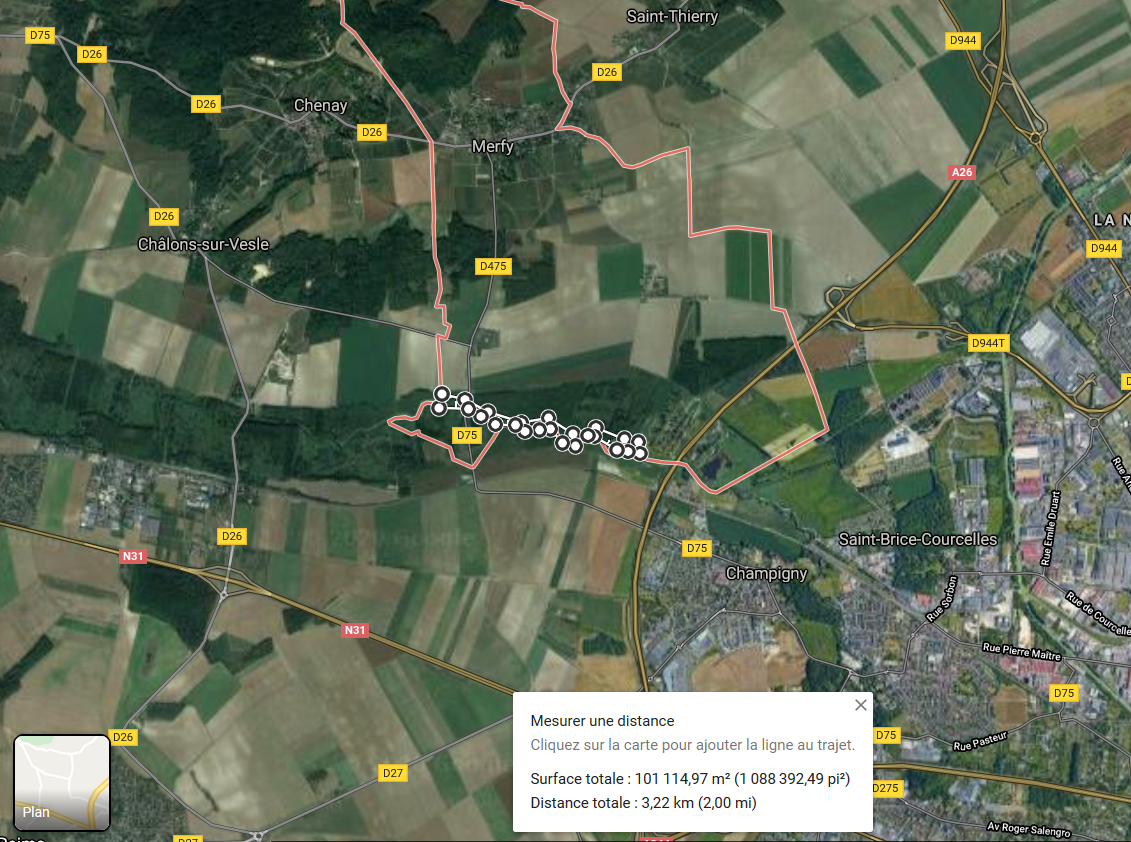 